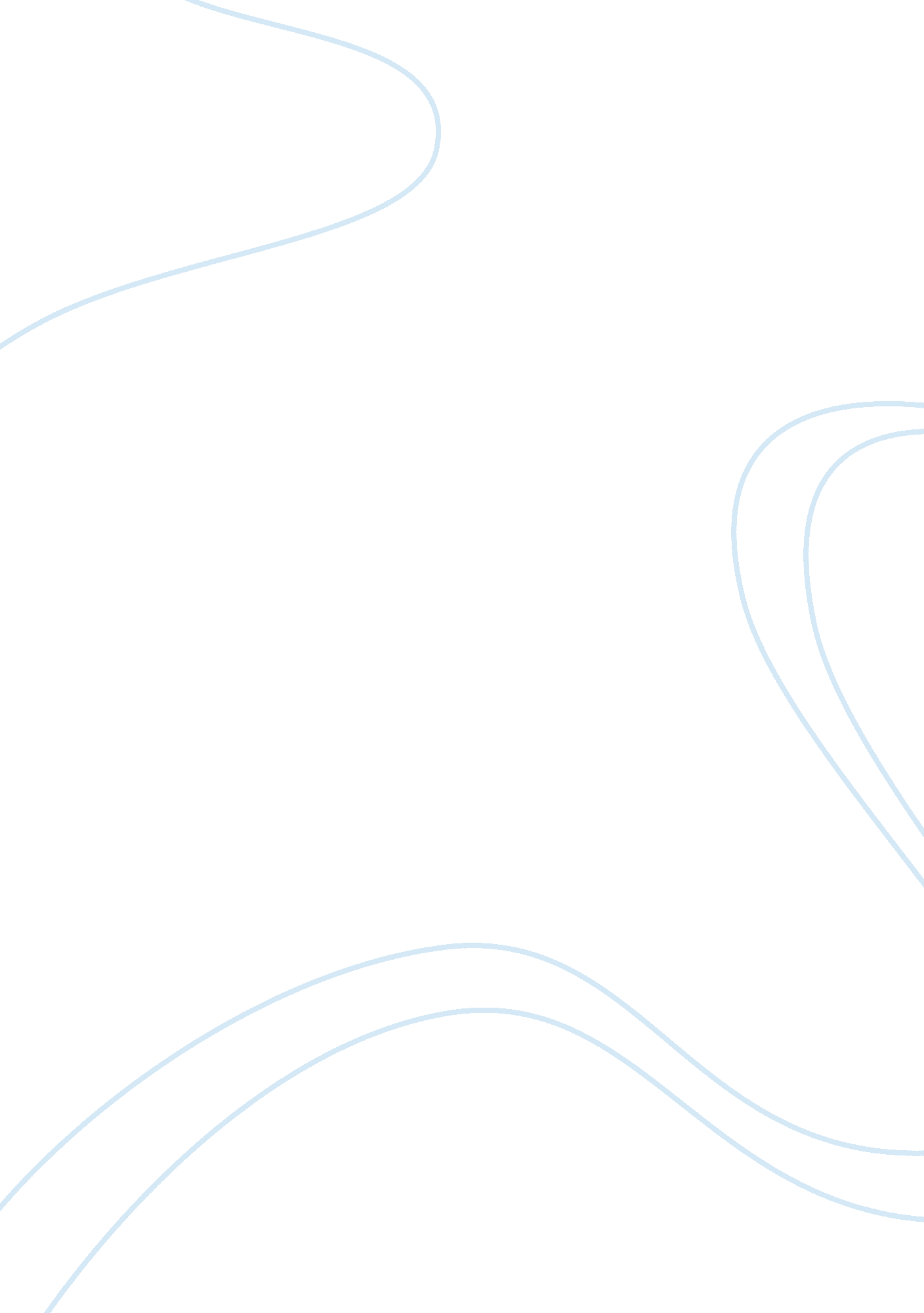 The best institution of engineering in the united statesEngineering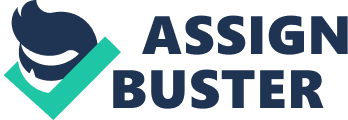 ﻿I began to think of my future career while in the kindergarten and based on my upbringing and family background nothing meant sense to me other than being an engineer. This was the prime reason as to why I enrolled in a government technical high school Kumba in Cameroon. My passion for engineering was cemented while in this technical institute. To a considerable extent, my parents positively influenced my dream of becoming an engineer. Since my childhood, they have nurtured and inculcated virtues of an engineer in my life. After my high school studies, I was chosen among the best students who were selected to work in an engineering company. Being in this engineering environment for a period of more than one year had long lasting impact on my future life as an electrical engineer. Working in this company motivated my desire to pursue my studies in the field of electrical engineering, where I obtained an associate in electrical engineering with a GPA of 3. 2 from University of Douala in Cameroon. Importantly, while working hard, I knew that to attain my dream, securing admission in the best institution that offers engineering was fundamental. This should be an institution with a well cultivated culture of engineering. This implied obtaining admission to the University of Maryland. My dream has been to study in the best institution of engineering in the United States. I choose University of Maryland because currently being a permanent resident of the United States; it will be like closer to home. Secondly University of Maryland is ranked as being a university with the highly competitive programs in the United States; therefore, choosing it will be in tandem with my aspirations. Electrical engineering is fundamental and necessary in order to attain an evolving society that is sustainable. I am certain that given a chance to study electrical engineering at Maryland University will equip me with necessary technology and knowledge of transportation, generation, storage, control of electrical energy. My study of electrical engineering is important to ensure facilitate my participation and constructive contribution in emerging fields of energy such as; environment and energy, communications and traffic, and tertiary industries. Considering the energy crisis facing the world, there is need to ensure that energy generation methods are the most efficient and that the generated energy is environmental friendly and sustainable. Importantly, through the study of electrical engineering, I would like to give back to the university and significantly contribute to growth in knowledge in order to make University of Maryland a better place. 